 Приложение ООПмуниципальное автономное общеобразовательное учреждение города Новосибирска "Лицей №185"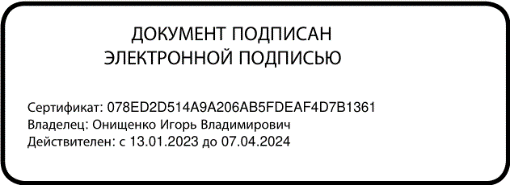 УЧЕБНЫЙ ПЛАНосновного общего образованияна 2023 – 2024 учебный год(5, 6 классы)город Новосибирск, Новосибирская область, 2023ПОЯСНИТЕЛЬНАЯ ЗАПИСКАУчебный план основного общего образования муниципальное автономное общеобразовательное учреждение города Новосибирска "Лицей №185" (далее - учебный план) для 5-9 классов, реализующих основную образовательную программу основного общего образования, соответствующую ФГОС ООО (приказ Министерства просвещения Российской Федерации от 31.05.2021 № 287 «Об утверждении федерального государственного образовательного стандарта основного общего образования»), фиксирует общий объём нагрузки, максимальный объём аудиторной нагрузки обучающихся, состав и структуру предметных областей, распределяет учебное время, отводимое на их освоение по классам и учебным предметам.Учебный план является частью образовательной программы муниципальное автономное общеобразовательное учреждение города Новосибирска "Лицей №185", разработанной в соответствии с ФГОС основного общего образования, с учетом Федеральной образовательной программой основного общего образования, и обеспечивает выполнение санитарно-эпидемиологических требований СП 2.4.3648-20 и гигиенических нормативов и требований СанПиН 1.2.3685-21.Учебный год в муниципальном автономном общеобразовательном учреждении города Новосибирска "Лицей №185" начинается 01.09.2023 и заканчивается 24.05.2024. Продолжительность учебного года в 5-6 классах составляет 34 учебные недели. Учебные занятия для учащихся 5-6 классов проводятся по 5-ти дневной учебной неделе.Максимальный объем аудиторной нагрузки обучающихся в неделю составляет  в  5 классе – 29 часов, в  6 классе – 30 часов, в 7 классе – 32 часа, в  8-9 классах – 33 часа. Учебный план состоит из двух частей — обязательной части и части, формируемой участниками образовательных отношений. Обязательная часть учебного плана определяет состав учебных предметов обязательных предметных областей.Часть учебного плана, формируемая участниками образовательных отношений, обеспечивает реализацию индивидуальных потребностей обучающихся. Время, отводимое на данную часть учебного плана внутри максимально допустимой недельной нагрузки обучающихся, может быть использовано: на проведение учебных занятий, обеспечивающих различные интересы обучающихсяВ муниципальном автономном общеобразовательном учреждении города Новосибирска "Лицей №185" языком обучения является Русский язык.При изучении предметов Иностранный язык, Технология осуществляется деление учащихся на подгруппы.Промежуточная аттестация – процедура, проводимая с целью оценки качества освоения обучающимися части содержания (четвертное оценивание) или всего объема учебной дисциплины за учебный год (годовое оценивание).Промежуточная/годовая аттестация обучающихся за четверть осуществляется в соответствии с календарным учебным графиком.Все предметы обязательной части учебного плана оцениваются по четвертям. Предметы из части, формируемой участниками образовательных отношений, оцениваются по итогам четверти (формы указаны в учебном плане). Промежуточная аттестация проходит в соответствии с календарным планом и циклограммой оценочных процедур. Формы и порядок проведения промежуточной аттестации определяются «Положением о формах, периодичности и порядке
текущего контроля успеваемости и промежуточной аттестации обучающихся МАОУ "Лицей №185". Освоение основной образовательной программ основного общего образования завершается итоговой аттестацией. Нормативный срок освоения основной образовательной программы основного общего образования составляет 5 лет.На уровне основного общего образования функционируют в 2023-2024 учебном году классы обычные (5А, 5Б, 6А, 6Б) и с углубленным изучением математики: 5М, 5М-1, 6М, 6М-1. Учебный план предусматривает изучение обязательных учебных предметов: учебных предметов по выбору из обязательных предметных областей, курсов по выбору, в том числе для углубления. Из части, формируемой участниками образовательных отношений выделены часы на курсы: Математическая логика (5М, 5М-1, 6М, 6М-1) с целью углубления знаний. В 5-х и 6А, 6Б классах введен курс «Функциональная грамотность». По выбору обучающихся в 5А, 5 Б, (общеобразовательные классы) выделено по 1 часу на курс «Спортивные игры». С целью организации внеурочной деятельности обучающихся среднего уровня образования проводятся внеурочные занятия: «Разговоры о важном», Формирование функциональной грамотности: Учимся для жизни, «Информационная безопасность», «Памятные места моего края», развитие личности и самореализация обучающихся (творческие коллективы, занятия в спортивных секциях), занятия в Школьном спортивном клубе "Виктория", Школьном театре "Третий звонок", участие в РДДМ "Движение Первых" Всероссийское движение школьников. В 6-х классах добавлен курс «Профориентация: "Россия - Мои горизонты". Профессиональные пробы», Кроме того, организованы мероприятия согласно календарю Всероссийских массовых мероприятий и мероприятий, организованных в регионе, городе и Лицее.УЧЕБНЫЙ ПЛАН для 5-х классов УЧЕБНЫЙ ПЛАН для 6-х классовПлан внеурочной деятельности (недельный)Форма промежуточной аттестацииРассмотренона педагогическом советепротокол №1 от 29.08.2023Утвержденоприказом директора№ 175 от 29.08. 2023 Предметная областьУчебный предметКоличество часов в неделюКоличество часов в неделюКоличество часов в неделюКоличество часов в неделюКоличество часов в неделюКоличество часов в неделюКоличество часов в неделюКоличество часов в неделюКоличество часов в неделюКоличество часов в неделюКоличество часов в неделюКоличество часов в неделюКоличество часов в неделюКоличество часов в неделюКоличество часов в неделюКоличество часов в неделюКоличество часов в неделюКоличество часов в неделюПредметная областьУчебный предмет2023-20242023-20242023-20242023-20242023-20242023-20242024-20252024-20252024-20252024-20252025-20262025-20262025-20262025-20262026-20272026-20272026-20272026-20272027-20282027-20282027-20282027-2028Предметная областьУчебный предмет5а5б5б5м5м5м-16а6б6м6м-17а7б7м7м-18а8б8м8м-19а9б9м9м-1Обязательная частьОбязательная частьОбязательная частьОбязательная частьОбязательная частьОбязательная частьОбязательная частьОбязательная частьОбязательная частьОбязательная частьОбязательная частьОбязательная частьОбязательная частьОбязательная частьОбязательная частьОбязательная частьОбязательная частьОбязательная частьОбязательная частьОбязательная частьОбязательная частьОбязательная частьОбязательная частьОбязательная частьРусский язык и литератураРусский язык5555556666444433333333Русский язык и литератураЛитература3333333333222222223333Иностранные языкиИностранный язык3333333333333333333333Математика и информатикаМатематика5555555555000000000000Математика и информатикаАлгебра0000000000333333333333Математика и информатикаГеометрия0000000000222222222222Математика и информатикаВероятность и статистика0000000000111111111111Математика и информатикаИнформатика0000000000111111111111Общественно-научные предметыИстория2222222222222222222.52,52.52.5Общественно-научные предметыОбществознание0000001111111111111111Общественно-научные предметыГеография1111111111222222222222Естественно-научные предметыФизика0000000000222222223333Естественно-научные предметыХимия0000000000000022222222Естественно-научные предметыБиология1111111111111122222222ИскусствоИзобразительное искусство1111111111111100000000ИскусствоМузыка1111111111111111110000ТехнологияТехнология2222222222222211111111Физическая культура и основы безопасности жизнедеятельностиФизическая культура2222222222222222222222Физическая культура и основы безопасности жизнедеятельностиОсновы безопасности жизнедеятельности0000000000000011111111Основы духовно-нравственной культуры народов РоссииОсновы духовно-нравственной культуры народов России1111111111000000000000ИтогоИтого27272727272729292929303030303131313132.532,532.532.5Часть, формируемая участниками образовательных отношенийЧасть, формируемая участниками образовательных отношенийЧасть, формируемая участниками образовательных отношенийЧасть, формируемая участниками образовательных отношенийЧасть, формируемая участниками образовательных отношенийЧасть, формируемая участниками образовательных отношенийЧасть, формируемая участниками образовательных отношенийЧасть, формируемая участниками образовательных отношенийЧасть, формируемая участниками образовательных отношенийЧасть, формируемая участниками образовательных отношенийЧасть, формируемая участниками образовательных отношенийЧасть, формируемая участниками образовательных отношенийЧасть, формируемая участниками образовательных отношенийЧасть, формируемая участниками образовательных отношенийЧасть, формируемая участниками образовательных отношенийЧасть, формируемая участниками образовательных отношенийЧасть, формируемая участниками образовательных отношенийЧасть, формируемая участниками образовательных отношенийЧасть, формируемая участниками образовательных отношенийЧасть, формируемая участниками образовательных отношенийЧасть, формируемая участниками образовательных отношенийЧасть, формируемая участниками образовательных отношенийЧасть, формируемая участниками образовательных отношенийЧасть, формируемая участниками образовательных отношенийНаименование учебного курсаНаименование учебного курсаФункциональная грамотностьФункциональная грамотность1111110,50,5000,50,50000000000Математическая логикаМатематическая логика000111001100110011000,50,5Спортивные игрыСпортивные игры111000000011000,50,5000000Русская словесностьРусская словесность0000000,50,5000,50,5000,50,5000000Решение нестандартных задач по физикеРешение нестандартных задач по физике0000000000000000000000Инженерная графикаИнженерная графика0000000000000,50,5000,50,50000РобототехникаРобототехника0000000000000,50,5000,50,50000Правильный выборПравильный выбор0000000000000011000,50,500ИтогоИтого22222211112222122000ИТОГО недельная нагрузкаИТОГО недельная нагрузка292929292929303030303232323233333333333333Количество учебных недельКоличество учебных недель34343434343434343434343434343434343434343434Всего часов в годВсего часов в год9869869869869869861020102010201020108810881088108810881088112211221105110511051105Предметная областьУчебный предметКоличество часов в неделюКоличество часов в неделюКоличество часов в неделюКоличество часов в неделюКоличество часов в неделюКоличество часов в неделюКоличество часов в неделюКоличество часов в неделюКоличество часов в неделюКоличество часов в неделюКоличество часов в неделюКоличество часов в неделюКоличество часов в неделюКоличество часов в неделюКоличество часов в неделюКоличество часов в неделюКоличество часов в неделюКоличество часов в неделюКоличество часов в неделюКоличество часов в неделюПредметная областьУчебный предмет2022-20232022-20232022-20232022-20232023-20242023-20242023-20242023-20242024-20252024-20252024-20252024-20252025-20262025-20262025-20262025-20262026-20272026-20272026-20272026-2027Предметная областьУчебный предмет5а5б5м5м-16а6б6м6м-17а7б7м7м-18а8б8м8м-19а9б9м9м-1Обязательная частьОбязательная частьОбязательная частьОбязательная частьОбязательная частьОбязательная частьОбязательная частьОбязательная частьОбязательная частьОбязательная частьОбязательная частьОбязательная частьОбязательная частьОбязательная частьОбязательная частьОбязательная частьОбязательная частьОбязательная частьОбязательная частьОбязательная частьОбязательная частьОбязательная частьРусский язык и литератураРусский язык55556666444433333333Русский язык и литератураЛитература33333333222222223333Иностранные языкиИностранный язык33333333333333333333Математика и информатикаМатематика55555555000000000000Математика и информатикаАлгебра00000000333333333333Математика и информатикаГеометрия00000000222222222222Математика и информатикаВероятность и статистика00000000111111111111Математика и информатикаИнформатика00000000111111111111Общественно-научные предметыИстория22222222222222222.52.52.52.5Общественно-научные предметыОбществознание00001111111111111111Общественно-научные предметыГеография11111111222222222222Естественно-научные предметыФизика00000000222222223333Естественно-научные предметыХимия00000000000022222222Естественно-научные предметыБиология11111111111122222222ИскусствоИзобразительное искусство11111111111100000000ИскусствоМузыка11111111111111110000ТехнологияТехнология22222222222211111111Физическая культура и основы безопасности жизнедеятельностиФизическая культура33332222222222222222Физическая культура и основы безопасности жизнедеятельностиОсновы безопасности жизнедеятельности00000000000011111111Основы духовно-нравственной культуры народов РоссииОсновы духовно-нравственной культуры народов России11111111000000000000ИтогоИтого2828282829292929303030303131313132.532.532.532.5Часть, формируемая участниками образовательных отношенийЧасть, формируемая участниками образовательных отношенийЧасть, формируемая участниками образовательных отношенийЧасть, формируемая участниками образовательных отношенийЧасть, формируемая участниками образовательных отношенийЧасть, формируемая участниками образовательных отношенийЧасть, формируемая участниками образовательных отношенийЧасть, формируемая участниками образовательных отношенийЧасть, формируемая участниками образовательных отношенийЧасть, формируемая участниками образовательных отношенийЧасть, формируемая участниками образовательных отношенийЧасть, формируемая участниками образовательных отношенийЧасть, формируемая участниками образовательных отношенийЧасть, формируемая участниками образовательных отношенийЧасть, формируемая участниками образовательных отношенийЧасть, формируемая участниками образовательных отношенийЧасть, формируемая участниками образовательных отношенийЧасть, формируемая участниками образовательных отношенийЧасть, формируемая участниками образовательных отношенийЧасть, формируемая участниками образовательных отношенийЧасть, формируемая участниками образовательных отношенийЧасть, формируемая участниками образовательных отношенийНаименование учебного курсаНаименование учебного курсаРусская словесностьРусская словесность11000000011011000,50,500Функциональная грамотностьФункциональная грамотность00001100111111110000Математическая логикаМатематическая логика0000001100110011000,50,5Спортивные игрыСпортивные игрыИтогоИтого11110000000000000000ИТОГО недельная нагрузкаИТОГО недельная нагрузка2929292930303030323232323333333333333333Количество учебных недельКоличество учебных недель3434343434343434343434343434343434343434Всего часов в годВсего часов в год952952952952986986986986102010201020102010541054105410541105110511051105Учебные курсы(на выбор обучающихся )Количество часов в неделюКоличество часов в неделюКоличество часов в неделюКоличество часов в неделюКоличество часов в неделюКоличество часов в неделюКоличество часов в неделюКоличество часов в неделюКоличество часов в неделюКоличество часов в неделюКоличество часов в неделюКоличество часов в неделюКоличество часов в неделюКоличество часов в неделюКоличество часов в неделюКоличество часов в неделюКоличество часов в неделюКоличество часов в неделюУчебные курсы(на выбор обучающихся )5а5б5б5м5м5м-16а6б6м6м-17а7б7м7м-18а8б8м8м-19а9м9б9м-1Разговоры о важном1111111111111111111111Тропинка в профессию0000001111111100000000Профориентация: "Россия - Мои горизонты". Профессиональные пробы 0000000000000011111111Формирование функциональной грамотности: Учимся для жизни1111111111111111110000Информационная безопасность1111111111111111111111Школьный спортивный клуб "Виктория"2222222222222222222222Школьный театр "Третий звонок"2222222222222222221111Подготовка к ГИА (курсы на выбор)0000000000000000001111РДДМ "Движение Первых" Всероссийское движение школьников1111111111111111111111Памятные места моего края1111111111111111111111КТД1111111111111111111111ИТОГО недельная нагрузка10101010101010101010101010101010101010101010Предметная областьУчебный предмет2023-20242023-20242023-20242023-20242023-20242023-20242023-20242023-2024Предметная областьУчебный предмет5а5б5м5м-16а6б6м6м-1Обязательная частьОбязательная частьОбязательная частьОбязательная частьОбязательная частьОбязательная частьОбязательная частьОбязательная частьОбязательная частьОбязательная частьРусский язык и литератураРусский языкСтандартизированная работаСтандартизированная работаСтандартизированная работаСтандартизированная работаСтандартизированная работаСтандартизированная работаСтандартизированная работаСтандартизированная работаРусский язык и литератураЛитературатестированиетестированиетестированиетестированиетестированиетестированиетестированиетестированиеИностранные языкиИностранный языктестированиетестированиетестированиетестированиетестированиетестированиетестированиетестированиеМатематика и информатикаМатематикаСтандартизированная работаСтандартизированная работаСтандартизированная работаСтандартизированная работаСтандартизированная работаСтандартизированная работаСтандартизированная работаСтандартизированная работаОбщественно-научные предметыИсториятестированиетестированиетестированиетестированиетестированиетестированиетестированиетестированиеОбщественно-научные предметыОбществознаниетестированиетестированиетестированиетестированиеОбщественно-научные предметыГеографиятестированиетестированиетестированиетестированиетестированиетестированиетестированиетестированиеЕстественно-научные предметыБиологиятестированиетестированиетестированиетестированиетестированиетестированиетестированиетестированиеИскусствоИзобразительное искусствотестированиетестированиетестированиетестированиетестированиетестированиетестированиетестированиеИскусствоМузыкатестированиетестированиетестированиетестированиетестированиетестированиетестированиетестированиеТехнологияТехнологияЗащита проектаЗащита проектаЗащита проектаЗащита проектаЗащита проектаЗащита проектаЗащита проектаЗащита проектаФизическая культура и основы безопасности жизнедеятельностиФизическая культураИнд.форма (тест, реферат, нормативы)Инд.форма (тест, реферат, нормативы)Инд.форма (тест, реферат, нормативы)Инд.форма (тест, реферат, нормативы)Инд.форма (тест, реферат, нормативы)Инд.форма (тест, реферат, нормативы)Инд.форма (тест, реферат, нормативы)Инд.форма (тест, реферат, нормативы)Основы духовно-нравственной культуры народов РоссииОсновы духовно-нравственной культуры народов Россиитестированиетестированиетестированиетестирование----Часть, формируемая участниками образовательных отношенийЧасть, формируемая участниками образовательных отношенийЧасть, формируемая участниками образовательных отношенийЧасть, формируемая участниками образовательных отношенийЧасть, формируемая участниками образовательных отношенийЧасть, формируемая участниками образовательных отношенийЧасть, формируемая участниками образовательных отношенийЧасть, формируемая участниками образовательных отношенийЧасть, формируемая участниками образовательных отношенийЧасть, формируемая участниками образовательных отношенийНаименование учебного курсаНаименование учебного курсаФункциональная грамотностьФункциональная грамотностьзачетзачетзачетзачетзачетзачет--Математическая логикаМатематическая логика00зачетзачет--зачетзачетСпортивные игрыСпортивные игры1100----